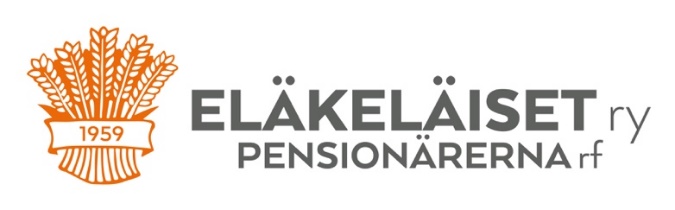 V A L T A K I R J A		Yhdistyksemme valtuuttama / valtuuttamat edustaja/edustajat                                                                        Eläkeläiset ry:n _____________________________ Aluejärjestön kevätkokoukseen 2023 on / ovat seuraava / seuraavat henkilö/t:Varsinainen/varsinaiset edustaja/t1. ___________________________    ____________________________   ___________________    nimi	                                         lähiosoite                                           postitoimipaikka2. ___________________________   _____________________________  ___________________    nimi		                   lähiosoite                                            postitoimipaikka3. ___________________________   _____________________________   ___________________    nimi                                                   lähiosoite                                             postitoimipaikkaVaraedustaja/varaedustajat1. ___________________________    ____________________________   ___________________    nimi	                                         lähiosoite                                           postitoimipaikka2. ___________________________   _____________________________  ___________________    nimi		                   lähiosoite                                            postitoimipaikka3. ___________________________   _____________________________   ___________________    nimi                                                   lähiosoite                                             postitoimipaikka______________________________________________________ ssa/lla _____ / _____ 20____________________________________________________________________              yhdistys/aluejärjestö______________________________		______________________________              puheenjohtaja			            varapuheenjohtajaAllekirjoituksen oikeaksi todistavat:______________________________ 		______________________________